ЗАХТЕВ ЗА ИЗДАВАЊЕ ИНФОРМАЦИЈE О ЛОКАЦИЈИУ складу са чланом 53. Закона о планирању и изградњи („Службени гласник РС”, бр. 72/09, 81/09 - исправка, 64/10 - УС, 24/11, 121/12, 42/13 - УС, 50/13 - УС, 98/13 - УС, 132/14, 145/14, 83/18, 31/19, 37/19 - др. закон и 9/20) и Правилником о садржини информације о локацији и о садржини локацијске дозволе („Службени гласник РС”, број 3/10):Информација о локацији садржи податке о могућностима и ограничењима градње на катастарској парцели, односно на више катастарских парцела на основу планског документа.Информацију о локацији издаје орган надлежан за издавање локацијских услова.На основу Закона о планирању и изградњи ово Министарство издаје информацију о локацији за објекте из члана 133. Закона, осим за објекте који се у целини граде на територији аутономне покрајине, а за које информацију о локацији издаје надлежни орган аутономне покрајине.Посебно напомињемо да у складу са чланом 133. став 2, тачка 9а) Закона о планирању и изградњи, ово Министарство издаје информацију о локацији за објекте у границама националног парка и објекте у границама заштите заштићеног природног добра од изузетног значаја, осим породичних стамбених објеката, пољопривредних и економских објеката и њима потребних објеката инфраструктуре, који се граде у селима, а за које информацију о локацији издаје надлежни орган јединице локалне самоуправе на чијој територији се граде наведени објекти.У предметном захтеву се наводи следеће:Назив катастарске општине и број катастарске парцеле за коју се тражи информација о локацији;Намена објекта односно радова на предметној катастарској парцели (у складу са чланом 133. Закона о планирању и изградњи);Контакт подносиоца захтева, адреса.Уз захтев се прилаже и:У смислу Закона о републичким административним таксама („Службени гласник РС”, бр. 43/03, 51/03, 53/04, 42/05, 61/05, 101/05, 42/06, 47/07, 54/08, 5/09, 54/09, 35/10, 50/11, 70/11, 55/12, 93/12, 47/13, 65/13, 57/14, 45/15, 83/15, 112/15, 50/16, 61/17, 113/17, 3/18, 50/18, 95/18, 38/19, 86/19, 90/19 и 98/20) доказ о плаћеној републичкој административној такси за издавање информације о локацији од стране надлежног органа (Тарифни број 171б) у износу од 2.830,00 динара и републичкој административној такси за подношење захтева у износу од 320,00 динара (Тарифни број 1);Копија плана катастарске парцеле.Информација о локацији се доставља писменим путем, на адресу подносиоца захтева, односно лица овлашћеног за припрему предметног захтева.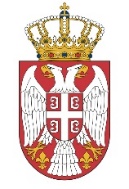 Република СрбијаМИНИСТАРСТВО ГРАЂЕВИНАРСТВА,  САОБРАЋАЈА И ИНФРАСТРУКТУРЕ